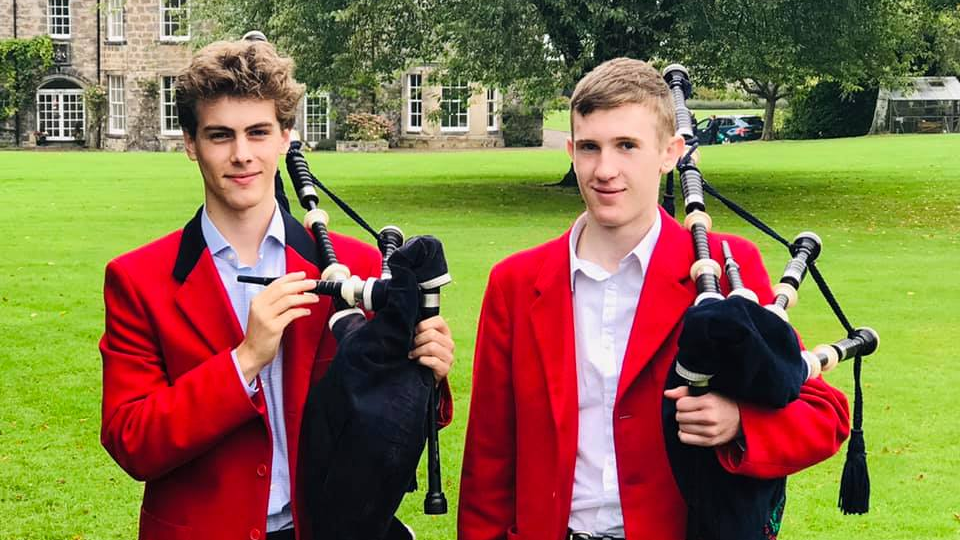 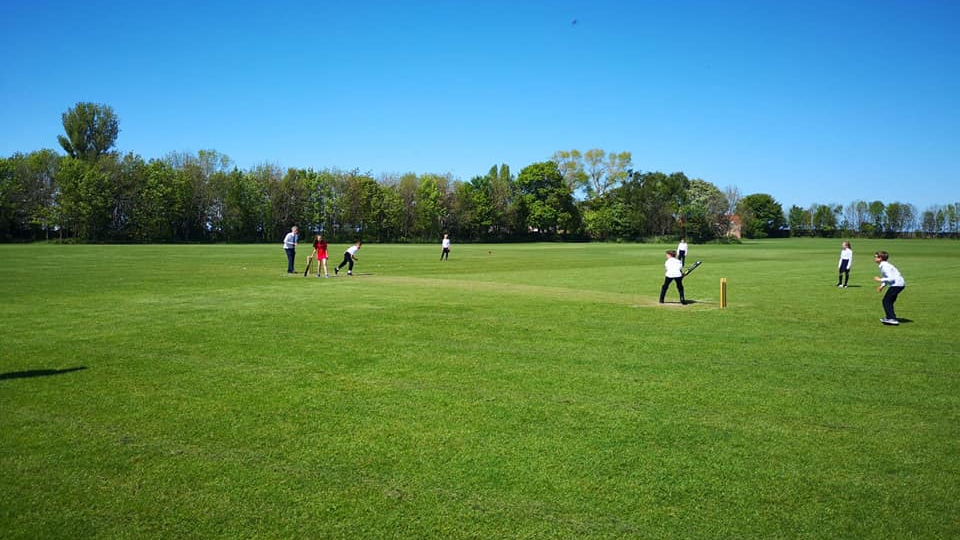 Loretto Edinburgh — summer school in the UK1-7 Linkfield Rd, Musselburgh, UK, from 10 to 17 ageDescriptionWhy choose this programInfrastructureSport infrastructureHobbies and clubsWhat else included in the program priceRecommended arrival cityЭдинбургSample timetablePrice: €2,346.34Dates: 2020-07-21 - 2020-08-04Group leader: AKHMETGALEEVA Olga Vladimirovna , 79778026654, muska28@mail.ruCourse intensity15AccommodationCampusRoom typeTwinBathroom facilitiesSharedMealsBreakfast, Lunch and DinnerExcursions per week3Weekday excursions2Full day excursions1MorningAfternoonEveningDay 1Arrivals - Check inOrientation TourWelcome Night & Carousel ConversationsDay 2LessonsHalf Day Excursion to Edinburgh visiting: MUSEUM OF CHILDHOOD (entrance),  JOHN KNOX HOUSE, CANONGATE TOLLBOOTH, CANONGATE KIRK Audio Walking Tour provided  By public transport, supervised by staff. Packed dinner and travelcards providedSummer DiscoDay 3LessonsHalf Day Excursion to Edinburgh visiting: MUSEUM OF EDINBURGH (entrance), SCOTTISH PARLIAMENT BUILDING (entrance), PALACE OF HOLYROODHOUSE, CALTON HILL Audio Walking Tour provided By public transport, supervised by staff. Packed dinner and travelcards providedKnockoutDay 4Sports Activities (Tennis, Football, Rugby, Dance, Basketball, Volleyball)Preparation for the Talent Show Monopoli Day 5Sports Activities (Tennis, Football, Rugby, Dance, Basketball, Volleyball)Sports Activities (Tennis, Football, Rugby, Dance, Basketball, Volleyball)Movie nightDay 6Full Day Excursion to St. Andrew and Glamis Castle visiting: WEST SANDS BEACH, ST ANDREWS CASTLE (entrance not included), ST ANDREWS CATHEDRAL, MARKET STREET, ST ANDREWS MUSEUM, GLAMIS CASTLE (entrance included) Audio Walking Tour provided  By private coach, supervised by staff. Packed lunch provided.Full Day ExcursionKaraokeDay 7LessonsHalf Day Excursion to Edinburgh visiting: GRASSMARKET, GEORGE HERIOT’S SCHOOL, EDINBURGH OLD TOWN - SOUVENIR SPREE Audio Walking Tour provided  By public transport, supervised by staff. Packed dinner and travelcards providedBlack and White DiscoDay 8LessonsHalf Day Excursion to Edinburgh visiting: GREYFRIARS KIRKYARD (entrance), NATIONAL MUSEUM OF SCOTLAND (entrance)Scavenger HuntDay 9LessonsSports Activities (Tennis, Football, Rugby, Dance, Basketball, Volleyball)KaraokeDay 10LessonsHalf Day Excursion to Edinburgh visiting: UNIVERSITY OF EDINBURGH, PARLIAMENT SQUARE, ST. GILES CATHEDRAL (entrance), MERCAT CROSS, GLADSTONE’S LAND (entry not included)Picture HuntDay 11LessonsSports Activities (Tennis, Football, Rugby, Dance, Basketball, Volleyball)Talent showDay 12Sports Activities (Tennis, Football, Rugby, Dance, Basketball, Volleyball)Sports Activities (Tennis, Football, Rugby, Dance, Basketball, Volleyball)Newspaper Fashion ShowDay 13Full Day Excursion to Loch Ness Centre vFull Day Excursion to Loch Ness Centre vLights - Camera - Action!Day 14LessonsHalf Day Excursion to Edinburgh visiting: ST ANDREW SQUARE, SCOTT MONUMENT, PRINCES STREET GARDENS (entrance), SCOTTISH NATIONAL GALLERY (entrance)Graduation & Farewell Disco